                                    Velkommen til LangebroDII LangebroLangebrogade2, 1411 Kbh KTLF:32 57 64 23#1:Kontor#2:Børnehaven#3:VuggestuenDenne folder er vigtig at læse for dig som er ny forældre til et barn, der lige er startet i Langebros vuggestue. Som vejledning og praktisk information. Som det første skal du huske at tilmelde jer inde på vores hjemmeside DII Langebro.dk. Det er I får alt nyt opdateret info og vigtig information fra vores leder Christina og bestyrelsen. Du kan tilmelde dig beskedservice, så alle breve sendes direkte til din indbakke. Du kan også tilmelde dig DII Langebros årskalder.Alt andet-platform hvor der kan chattes om glemte sager, solcreme og legeaftaler mv. sker på forældrenes eg facebookgruppe: DII LANGEBRO-forældregruppe. Forældresamarbejdet i Langebro:Her i Langebro vil vi gøre vores til, at dit barns start i institution bliver så god som mulig og at du/i som forældre er trygge ved at aflevere jeres/dit barn til os. Helt essentielt for at samarbejdet bliver godt er, at vi får afstemt vores forventninger til hinanden. Samarbejdet skal også være båret af gensidig respekt, en åben og ærlig dialog samt en klar fordeling af roller og opgaver i forhold til dit barn.Dagsrytmen i vuggestuen:Der åbnes altid i børnehaven kl. 7.00, hvor der er tilbud om morgenmand frem til kl. 8.15.Kl. ca. 8.15 - 8.30 går vuggestuebørnene op i vuggestuen.  Børnene får tøj på efter vejret og vi går ud på legepladsen, hvor de møder deres genkendelige legeomgivelser. Vi er sammen med børnehaven frem til kl. 9.30, derefter går børnehaven til samling på Bakken og vuggestuen bliver på legepladsen. Kl.9.30 alle børn er mødt ind i vuggestuen og i tidsrummet kl.9-9:30 der er tilbud om formiddags mad, hvis børnene ikke selv ”ser” det - gør vi dem opmærksom på det. Dagens aktiviteter begynder og børnene bliver fordelt i forskellige legegrupper frem til frokost.KL. 10.45 er der frokost tilberedt af vores eget køkken. Vi vurdere om alle børn har fået spist/smagt på det måltid der bliver serveret. Vi starter måltidet sammen når vi har sunget ”værsgo sangen” og vi slutter måltidet sammen med at synge ” tak for maden” sangen dette skaber en naturlig og tydelig ramme for start og slutning på alle vores hovedmåltider frokost og eftermiddagsmad.Kl. ca. 11.45 børnene kommer på badeværelset på skift – vi opfordre børnene til at begynde at tage dele af deres tøj af selvfølgelig med udgangs punkt i hvad de kan, derefter kommer de på potte/toilet gerne i små grupper.  Vi børste tænderår vi børster  vælger hvert barn en sang vi skal synge for dem – vi skaber tillid til det enkelte barn og voksen barn kontakten.I tidsrummet ca. kl.12:00-14.30 sover børnene og efter det enkelte barns behov. De mindste lægges først ude i krybberummet og derefter de børn der ligger på madrasser på stuen.    Kl. ca.14.30 til kl.15.00 spiser vi eftermiddagsmad og her vil vi helst ikke forstyrres af forældre med mindre andet er aftalt med os i forvejen. Børn er let afledelige og vi bruger tiden på at tale med børnene om dagen der er gået samt læse vores eftermiddagsbog sammen med børnene.KL.15.00 til kl.17.00 børnene får tøj på og vi går på legepladsen, hvor vi afslutter dagen sammen med børnehaven. Praktisk info:Mødetider: Alle hverdage skal børnene være afleveret inden kl.9.30, hvor alle børn skal være afleveret og mor og far været gået ud af døren. Hvis der er behov for at komme senere i løbet af dagen skal  aftale det med os dagen inden eller sammen dag inden kl. 9.00 over telefonen. Det er for at vi kan tage højde for det i vores planlægning af vores pædagogiske dag med børnene. Madplan:Vi  som udgangspunkt kun økologiske madvare er hænger en synlig ugemadplan på vuggestuens opslagstavle.Dagens tavle: Hverdag beskriver vi hvad vi har lavet på selve dagen på tavlen, der står også dit barns sove tid og anden praktisk info. Jævnligt kommer der fotos op fra vores dagligdag som alle hænges i børnehøjde, hvilket er med til at give barnet en fortalt historie om hverdagen. Et uddrag af billederne vil børnene senere få i en lille bog fra vuggestuen.Sygdom: Vi har en forventning om at når dit barn kommer tilbage fra et  har der været mindst n dag hvor barnet har været symptomfri og hvor barnets almene tilstand er normal og derfor vil kunne følge en vuggestuedag. Vi vil til enhver tid ringe efter jer forældre, hvis vi vurderer at barnet er for sløjt og/eller smittefaren i forhold til de andre børn/personale er stor, så som opkast eller diarre også selvom barnet ikke har feber.   Forældre samtaler: Alle forældre vil få tilbudt forældresamtale med det pædagogiske personale efter ca. 3-4 måneder efter barnet er begyndt i vuggestuen. Derudover er der forældremøde for alle i løbet af efteråret/vinteren.Dit barns behov for søvn: Det vigtigste for at dit barn har en god og velfungerende hverdag i vuggestuen, er en god og stabil søvnrytme hver dag. Vi anbefaler hvis det ikke allerede er sådan, at dit barn har et fast  det står op om morgen samt fast puttetid samt rutine for dette om aften. Det er godt at have god tid om morgen og seneste mødetid i vuggestuen er kl.9:30. Giv os gerne besked fra dagens start hvis dit barn har fået mindre søvn, så kan vi bedre tage hånd om dit barn i løbet af dagen. Børn har brug for den rigtige mængde søvn, så de har overskud til at lege og udvikle sig på lige fod med venner.    Tøj i vuggestuen:Det er jeres ansvar som forældre at jeres barn har det korrekte skiftetøj som passer til årstiden. Både i barnets garderobe samt i kassen på badeværelset. Vi er ude i alt slags vejr hele året rundt. Vi anbefaler at alle børn har to sæt tøj der passer til årstiden i deres kasse på badeværelset samt overtøj og sko, som i vinterhalvåret er både vind og vandtæt, samt solhat og solcreme i sommerhalvåret i deres gaderode. Det er ikke sjovt at være ude i flere timer som barn, hvis man er kold, våd og fryser. Vi har ikke tørreskab i vuggestuen, så det er altid godt at barnet har ekstra huer samt vanter og et par termostøvler og eller nogle gode vinterstøvler, som også gerne er vandtætte. Foret regntøj i vinterhalvåret er også godt eller regntøj i en størrelse så det kan komme udover termotøj eller flyverdragt. Vi oplever tit at en vandtæt flyverdragt ikke er helt nok, når man er ude i regnvejr i flere timer. Hvis  er i tvivl om hvad for noget tøj  skal vælge, vil vi altid gerne hjælpe med gode råd.Lukkedage i Langbro:Udover den 5 juni Grundlovsdag og den 24 december, er der 7 lukkedage som hvert år bliver fastsat i et samarbejde mellem ledelsen og forældrebestyrelsen i Langebro. Disse dage vil  modtage på en separat seddel da de kan være skiftende fra år til år.Strukturen som skabende ramme for læring dagen igennem:Med den daglige rytme som vores grundlæggende struktur og ramme for dagens gang arbejder vi målrettet ind i vores rutiner og aktiviteter med den nye styrkede pædagogiske læreplan. I den nye styrkede læreplan står der at legen har en værdi i sig selv og derfor skal være en gennemgående del af hverdagen i et dagtilbud. Derfor arbejder vi struktureret med legemanuskripter i hverdagen, for at give børnene muligheden for trygge og udviklende lege og børnefællesskaber.   Modellen er et visuelt overblik over den nye styrkede pædagogisk læreplan og hvordan man ser de forskellige læreplanstemaer flettet ind i hinanden.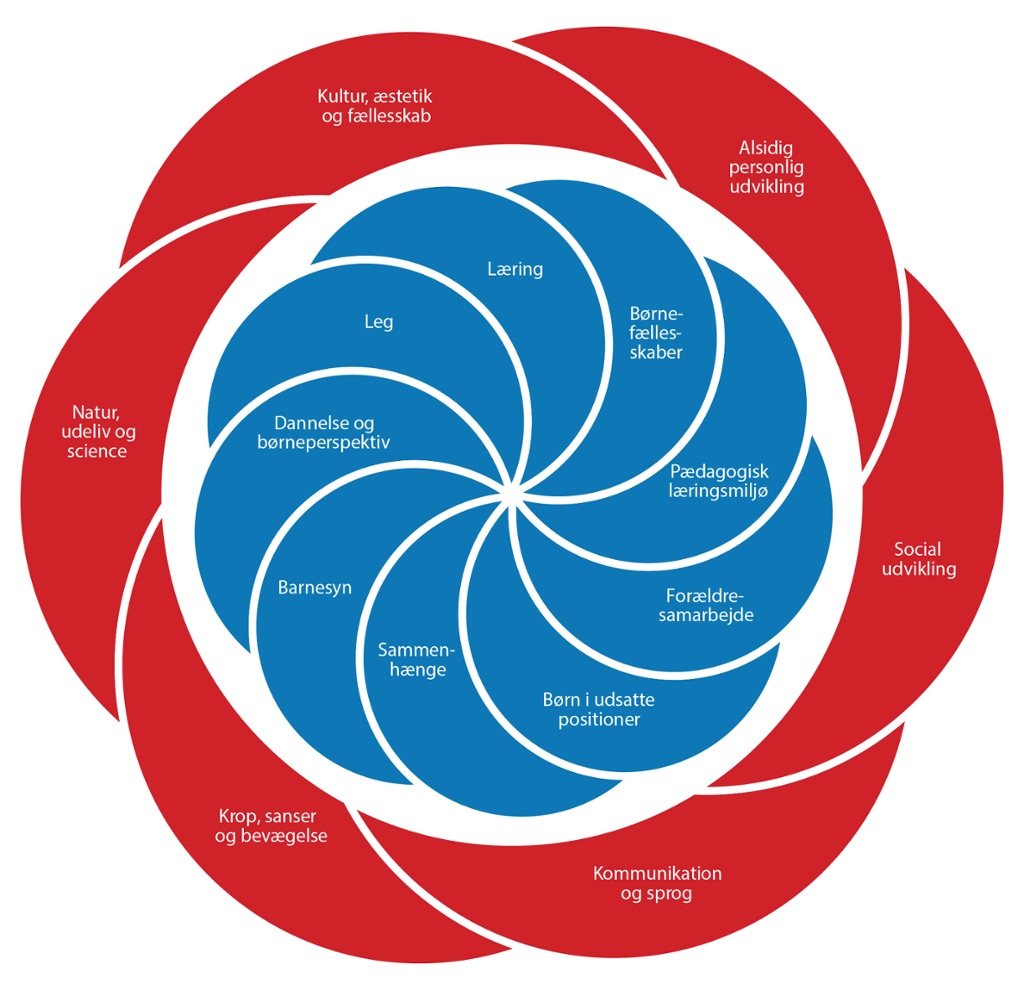 I arbejdet med børnene har vi hele tiden øje for barnets nærmeste udviklingszone ved hjælp af Pär Nygrens tre omsorgsbegreber. Behovsomsorg: Tilknytning, Psykosocialt samspil, Afstemme sig følelsesmæssigt, Behov for at blive set hørt og forstået, Fysiologiske behov. Udviklingsomsorg: Kognitiv udvikling, motorisk udvikling, social udvikling, sproglig udvikling. Opdragelses omsorg: Normer og værdier, Krav, Ros, Manipulation, Rollemodeller. I vil som forældre modtage et nyhedsbrev ca. 3-4 gange årligt, hvor I vil kunne følge med i hvordan vi arbejder med jeres børns børnefællesskab og hvordan vi udvikler dem igennem små legegrupper, samt hvad der rør sig hos jeres børn og hvilke pædagogiske tanker der ligger bag det daglige arbejde med jeres børn, i lige den periode. Strukturen som skaber rammen for vores hverdag er fyldt med rutiner som er ting vi gør hver dag. Disse rutiner er god grobund for læring så vi har valgt at bruge lang tid på disse situationer da det er her børnene også lære og udvikler sig ikke kun det enkelt barn alene, men også børnefællesskabet i sig selv. Det er rutiner som selvhjulpenhed i garderoben når vi kommer ind fra legepladsen hvor børnene kan øve sig på at tage tøj af selv eller ved hinandens hjælp, det er hele det pædagogiske måltid og hele forløbet på badeværelset inden børnene skal ud og sove.  I Københavns kommune skal vi personaler i institutioner gennemgå et trivselsskema på det enkelte barn 2 gange årligt til intern brug.Hvorfor og hvordan spiser vi sammen i vuggestuen:Gennem vores mad og måltidspolitik sikre vi at personalet i vuggestuen arbejder med de pædagogiske målsætninger og ser måltidet ikke kun som en fast daglig rutine, men også som et pædagogiskmåltid/aktivitet med mulighed for udvikling af sociale børnefællesskaber, men også det enkelte barns trivsel og udvikling er i fokus i samspil med den nye styrkede pædagogiske læreplan.Vi vil gerne synliggøre overfor jer som forældre hvilke pædagogiske målsætninger vi har og hvordan vi arbejder med børnene under vores måltider sammen. Vores grundlæggende pædagogiske målsætning er at vi gerne vil have at hvert barn forbinder det at spise med noget rart, trygt og hvor barnet får en oplevelse af at være en del af et trygt og genkendeligt børnefællesskab.  Når vi spiser har alle børnene først vasket hænder og fået en hagesmæk og evt. et forklæde på. Frokosten varer ca. 40 min. ra kl.10.45 g eftermiddagsmåltidet 20-30 min. Fra kl.ca.14.30.Når vi spiser (i så lang tid) giver vi det enkelte barn mulighed for, at spise i eget tempo og efter eget behov. På den måde bliver det tydeligt for det enkelte barn at det er mig der spiser. Vi giver barnet mulighed for at vælge til og fra ved det enkelte måltid, samtidig med at vi opfordre barnet til i det mindste at smage på de dele måltidet består af f. eks: et barn vælger kartoflerne fra, vi tilbyder et alternativ, gerne rugbrød, sådan at barnet selv må vælge om det vil spise det ene eller det andet.Det er vigtig at der er ro omkring måltidet, vi starter og slutter derfor alle vores måltider sammen. Hvilket vi symboliser med vores to madsange. De to sange kan evt. synges på Melodien (Lille Lise lille Lise fik en dukkevogn).Vuggestuens to madsange:”Værsgo sangen” Nu må alle spise, spise, spise, nu må alle spise, vi siger Værsgo!”Tak for mad sangen”Tak for maden, tak for maden - den var vældig godSulten var forfærdelig, maden smagte herligtTak for maden, tak for maden - velbekomme jer!Udover den sociale samtale omkring måltidet, hvor vi fortæller hinanden små (og vigtige) ting om vores hverdag og hjemmelivet eller genopfrisker gamle fællesoplevelser samt taler om dem vi mangler i dag. Så giver vi også hvert barn mulighed for at være så selvhjulpen som muligt. Vi sidder sammen hele gruppen ved tre små borde med en voksen ved hvert bord. Børnene sidder på små stole eller skamler så de har mest mulig bevægelighed og kan hente det de lige mangler eller gå på toilettet. Børnene er dagligt med til at dele kopper ud til deres venner, samt med til at hælde fra kander op i deres kopper og tage mad fra fade skål osv. Over på deres tallerkener. Vi opfordre især de store børn over 2 år til at spise med ske og gaffel og skære deres mad ud selv, men måltidet er også en sanseoplevelse og mange børn bruger derfor også deres hænder når de spiser. Nå vi er færdig med vores daglige måltid er børnene også med til selv at smide deres rester i skældespanden og sætte tallerken samt bestik og kop hen på vognen. Dette er igen en god mulighed for at børnene kan hjælpe hinanden og få ryddet op i fællesskab.I det daglige samarbejder vi med vores køkken om at maden vi spiser er kendelig og overskuelig. For vuggestuebørnene er det vigtigt at de enkelte dele af måltidet kan genkendes, at barnet også på tallerkenen rigtig kan skelne måltidets enkelte del fra hinanden. De fleste børn i 2 års alderen vil gerne kunne se hvad det er de skal spise, maden på tallerkenen skal derfor ikke være for rodet. Det skal være synligt for barnet hvad retten består af. Derfor guider vi også børnene til at ligge tingene ved siden af hinanden på tallerkenen, for at skabe overskuelighed for barnet. På denne måde kan vi også nemmere præsentere noget nyt for dem og få dem til at smage.Vores pædagogiske overvejelser omkring badeværelsesrutinen:Efter vores frokost er det tid til at alle skal have vasket hænder og mund. De børn der ikke bruger ble skal en tur på potte eller toilet og derefter går de på stuen og leger. De mindste børn bliver opfordret til selv at begynde at tage dele af deres tøj af selvfølgelig med udgangspunkt i hvad de kan men vi udfordre dem erefter kommer de på potte gerne i små grupper – de kan få læst en historie eller vi kan synge en sang fra en af de bøger der er til rådighed derude – vi giver børnene tid og tryghed til at bruge potten og de fleste levere også og det er ”stort” vi klapper og vinker når vi skylder ud i toilettet. De får børstet tænder når vi børster tænderne vælger hvert barn en sang vi skal synge for dem – her er det vigtigt at vi har fysisk kontakt med barnet og øjnkontakt. Vi arbejder med vestibulærsansen det vil sige vi bruger vores krop/bevægelser til at ”følge” barnet og hvad der er inden for barnets trygheds zone – vi skaber tillid til det enkelte barn og voksen barn kontakten.Dette er en fast del af vores hverdagsrutiner og det tager den tid det tager – når gruppen til krybberummet er færdige på badeværelset lægges gruppen så vidt det er muligt samlet og de høre sovemusik. Børnene der skal sove i nr. 21 bliver puttet til sidst, de har altid mulighed for at gå ind og lgge sig før hvis de har været på badeværelset og er trætte. Børnene er oppe igen ca.14.30 og efter behov. Når børnene står op arbejder vi igen med selvhjulpenheden, alle børnene prøver selv at tage deres ble af samt det tøj på de kan. Hvis  som forældre skal hente jeres barn omkring kl.14.30 eller inden vi spiser eftermiddagsmad, må  meget gerne tænke på ikke at ”træde” for meget ind i børnenes rum på stuen. Rigtig mange børn især nye børn kan være meget sensitive, når de lige er vågnet fra lur og en anden forældre kommer ind på stuen, det kan minde dem om deres egne som de savner. I kan altid spørger os om det er okay at  kommer ind, hvis det ikke er skal vi nok hjælpe jeres barn med ren ble tøj osv. g herefter sende dem ud til jer.  Vi glæder os til et godt samarbejde.Traditionsdage i Langebro:Langebro er en integreret institution som året igennem følger en masse traditioner. Rigtig mange af vores pædagogiske aktiviteter vil også tit have en rød tråd til disse traditioner. En del af det dejlige for børnene ved de traditionsdage, hvor vi inviterer jer som forældre med, er at gå og glæde sig hele dagen til at skulle have mor og/eller far med til noget i huset. Det er af stor betydning for børnene at få lov til at invitere jer indenfor i deres ”domæne”. Hvis  er forhindret i at deltage, eller først kommer senere, må  meget gerne give os besked herom. Så tager vi ekstra godt hånd om barnet i dette tidsrum, så barnet ikke føler sig overset. Vi værner om disse arrangementer, og glæder os som personale til at afholde dem sammen med jeres børn- og med jer.Nytårsfesten for børn og personale:Stuerne er pyntet ”festligt” op – der er fælles sanglege og dans x ”stop dans” for vuggestue og børnehavebørn i børnehavedelen. Der er en dejlig grøntsagsbar med saltstænger og dip. Der vil også være saftevand. Påklædningen denne dag er ”festlig” efter barnets eget ønske. Frokosten kan denne dag x. Være kinesisk ristaffel. Alle børn skal denne dag være afleveret senest kl.9:30. Så vi kan komme i gang med festlighederne.Fastelavnsfest for børn og personale:Børnene skal som udgangspunkt være udklædt hjemmefra, med tøj der kan bæres underflyverdragten. Vi har op til fastelavnsfest malet vores egen fastelavnstønde i henholdsvis vuggestuen og i børnehaven. I tønderne vil der være x. Popcorn og en frugtstang. Om eftermiddagen vil vi få fastelavnsboller og der laves evt. legen at bide til bolle. Mødetiden denne dag er som altid at alle børn er afleveret senest kl.9:30.Påskefrokosten for børn og personale:Stuerne vil denne dag være pyntet med påsketing børnene selv har lavet i ugen/ugerne op til påske. Frokosten vil denne dag være det kolde bod med luneretter.Vuggestuen har en meget fræk påskehøne der ligger på sin rede, som dagligt op til påske gemmer sig på legepladsen/Bakken. Vi synger ”Der har været en lille påskehøne” mens vi går rundt samlet som gruppe og leder efter den på området. Den frække påskehøne har det med at gemme børnenes ting fordi den ikke kan finde ud af at lægge påskeæg. På selv dagen for påskefrokosten vil der så endelig være lagt påskeæg til alle. Bedsteforældredag:Onsdagen før Kristi himmelfart for bedsteforældre/børn og evt. forældre fra kl.15:30 til kl.16:45. ”kom og se min vuggestue/børnehave åbent hus arrangement”. Arrangementet er fælles for hele huset, hvor vi inviterer til stort kaffe/te kagebord, hvor  også gerne må medbringe kage. Vi er på legepladsen uanset vejret, hvor vi skaber nogle hyggelige rammer for eftermiddagen i grønne omgivelser. Sommerfesten for børn/forældre/søskende og ”gamle” børn fra børnehaven:Festen er et fælles arrangement som baseres på et samarbejde imellem forældre og personale.Det forventes at forældre fra bestyrelsen til denne fest er tovholder på forskellige opgaver på dagenom både forældre og personale melder sig på. Vi laver en fælles buffet som hver familie medbringer en ret til og eget service samt drikkevare. Varmt mad skal varmes hjemmefra og ellers er det kolde retter. Festen starter kl.17 og slutter ca. 20 med fælles oprydning. Høstfesten for børn og personale: Høstfesten tager udgangspunkt i egne dyrkede afgrøder som vi ”høster” denne dag. Vi tilbereder vores afgrøder alt efter årets høst. Stuerne bliver pyntet op med bordpynt fra naturen. Frokosten er forlorenhare, med brunsovs og evt. egne kartofler.    Planteløgdag for børn og forældre:Hver familie medbringer selv løg de gerne vil plante med deres barn, på området udvalgt af personalet. Der vil være forældrekaffe/te og frugtfade fra kl.15:30.Lygtefesten for børn og forældre:Børnene har dagene op til lygtefesten udhulet græskar og lavet deres egne lygter som de hænger op i træerne på bakken sammen med deres forældre. Arrangementet foregår ude på bakken, hvor der vil være tilbudt kaffe/te.Julefrokosten for børn og personale i december:Traditionel julefrokost med lune retter. Vi skåler synger julesange og hygger os, med nissehuer på.Julemorgenbord for børn/søskende og forældre i december:Vi invitere til julemorgenbord fælles for hele huset i børnehaven fra kl.7:15-9:30. Langbro står for maden og vi hygger os sammen, inden dagen går rigtig i gang.Julefesten for børn/søskende og forældre:Denne dag spiser vi alle risengrød med smørklat i. Arrangementet starter kl.15:30 hvor vi hygger på stuerne med gløgg og æbleskiver. Vi mødes kl.16:30 ude på legepladsen til fælles sang og dans om træet. Sange vi har øvet os på hele december. Til sidst råbes der på julemanden, der kommer på besøg og deler små godteposer ud til alle børn. Fødselsdag – barnets mærkedag.Fødselsdagen kan holdes hjemme eller hos os i angebro. Aftal med personalet på stuen, hvordan  gerne vil markere dagen. Vi markerer dagen med en lille gave fra os alle, hvad enten vi fejrer fødselsdagen hjemme eller i institutionen. .  